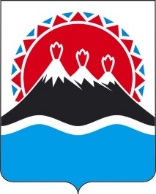 МИНИСТЕРСТВО ИМУЩЕСТВЕННЫХ И ЗЕМЕЛЬНЫХ ОТНОШЕНИЙ КАМЧАТСКОГО КРАЯПРИКАЗг. Петропавловск-КамчатскийВ соответствии с пунктом 2 части 2, частью 21 статьи 21 Федерального закона от 03.07.2016 № 237-ФЗ «О государственной кадастровой оценке», приказом Министерства имущественных и земельных отношений Камчатского края от 29.12.2021 № 60/177 «О пересчете кадастровой стоимости земельных участков категории земель населенных пунктов, земель промышленности, энергетики, транспорта, связи, радиовещания, телевидения, информатики, земель для обеспечения космической деятельности, земель обороны, безопасности и земель иного специального назначения, расположенных на территории Камчатского края», на основании сведений краевого государственного бюджетного учреждения «Камчатская государственная кадастровая оценка» от 26.01.2022 № 103.103/23   ПРИКАЗЫВАЮ:1. Внести в приложение к приказу Министерства имущественных и земельных отношений Камчатского края от 12.11.2020 № 179 «Об утверждении результатов определения кадастровой стоимости объектов капитального строительства, земельных участков категорий земель населенных пунктов, земель промышленности, энергетики, транспорта, связи, радиовещания, телевидения, информатики, земель для обеспечения космической деятельности, земель обороны, безопасности и земель иного специального назначения, расположенных на территории Камчатского края» изменения согласно приложению к настоящему приказу.2. Сведения о кадастровой стоимости объектов недвижимости, указанных в настоящем приказе, применяются с 1 января 2021 года.3. Настоящий приказ вступает в силу через 10 дней после дня его официального опубликования и распространяется на правоотношения, возникающие с 1 января 2021 года.Приложение к приказу Министерства имущественных и земельных отношений Камчатского краяот [Дата регистрации] № [Номер документа]Измененияв приложение к приказу Министерства имущественных и земельных отношений Камчатского края от 12.11.2020 № 179 «Об утверждении результатов определения кадастровой стоимости объектов капитального строительства, земельных участков категорий земель населенных пунктов, земель промышленности, энергетики, транспорта, связи, радиовещания, телевидения, информатики, земель для обеспечения космической деятельности, земель обороны, безопасности и земель иного специального назначения, расположенных на территории Камчатского края» (далее – Приложение)1. В таблице Приложения:1) в графе «Кадастровая стоимость, руб.» строки 233567 цифры «35281858,40» заменить цифрами «20867875,98»;2) в графе «Кадастровая стоимость, руб.» строки 234192 цифры «21969708,92» заменить цифрами «18632987,40»;3) в графе «Кадастровая стоимость, руб.» строки 234193 цифры «18385398,39» заменить цифрами «16208340,62»;4) в графе «Кадастровая стоимость, руб.» строки 234229 цифры «36328710,84» заменить цифрами «18649671,48»;5) в графе «Кадастровая стоимость, руб.» строки 234427 цифры «2571581,45» заменить цифрами «2554064,50»;6) в графе «Кадастровая стоимость, руб.» строки 234918 цифры «17988191,09» заменить цифрами «15858167,56»;7) в графе «Кадастровая стоимость, руб.» строки 235104 цифры «87141614,73» заменить цифрами «57373930,25»;8) в графе «Кадастровая стоимость, руб.» строки 235105 цифры «13628880,33» заменить цифрами «12623623,74»;9) в графе «Кадастровая стоимость, руб.» строки 235117 цифры «181243539,67» заменить цифрами «103151281,45»;10) в графе «Кадастровая стоимость, руб.» строки 235246 цифры «31482745,05» заменить цифрами «24944400,00»;11) в графе «Кадастровая стоимость, руб.» строки 235408 цифры «152743784,71» заменить цифрами «83521100,00»;12) в графе «Кадастровая стоимость, руб.» строки 235427 цифры «22942861,56» заменить цифрами «15106144,64»;13) в графе «Кадастровая стоимость, руб.» строки 235428 цифры «16970765,85» заменить цифрами «12120875,28»;14) в графе «Кадастровая стоимость, руб.» строки 235431 цифры «10542674,06» заменить цифрами «8470834,00»;15) в графе «Кадастровая стоимость, руб.» строки 235432 цифры «13970468,11» заменить цифрами «10445500,00»;16) в графе «Кадастровая стоимость, руб.» строки 235484 цифры «824375679,03» заменить цифрами «193192930,00»;17) в графе «Кадастровая стоимость, руб.» строки 235486 цифры «2817705681,61» заменить цифрами «471665000,00»;18) в графе «Кадастровая стоимость, руб.» строки 235487 цифры «4801118,62» заменить цифрами «4072055,00»;19) в графе «Кадастровая стоимость, руб.» строки 235488 цифры «38157087,00» заменить цифрами «19161720,00»;20) в графе «Кадастровая стоимость, руб.» строки 235489 цифры «7241031,36» заменить цифрами «5495160,00»;21) в графе «Кадастровая стоимость, руб.» строки 235496 цифры «56196699,91» заменить цифрами «25711140,00»;22) в графе «Кадастровая стоимость, руб.» строки 235607 цифры «20694657,74» заменить цифрами «17782312,80»;23) в графе «Кадастровая стоимость, руб.» строки 235645 цифры «2921992,27» заменить цифрами «2184435,00»;24) в графе «Кадастровая стоимость, руб.» строки 235648 цифры «1894867,72» заменить цифрами «1585740,00»;25) в графе «Кадастровая стоимость, руб.» строки 235709 цифры «2384817,94» заменить цифрами «2155542,00»;26) в графе «Кадастровая стоимость, руб.» строки 235720 цифры «2699330,56» заменить цифрами «2379799,44»;27) в графе «Кадастровая стоимость, руб.» строки 235780 цифры «7272514,11» заменить цифрами «5275200,00»;28) в графе «Кадастровая стоимость, руб.» строки 235923 цифры «1780447,62» заменить цифрами «1708718,74»;29) в графе «Кадастровая стоимость, руб.» строки 236031 цифры «16796044,48» заменить цифрами «10309354,00»;30) в графе «Кадастровая стоимость, руб.» строки 236369 цифры «13676104,45» заменить цифрами «12667364,64»;31) в графе «Кадастровая стоимость, руб.» строки 236386 цифры «12064187,90» заменить цифрами «11443578,24»;32) в графе «Кадастровая стоимость, руб.» строки 236399 цифры «104852232,95» заменить цифрами «66694593,28»;33) в графе «Кадастровая стоимость, руб.» строки 236496 цифры «10978997,36» заменить цифрами «7596543,80»;34) в графе «Кадастровая стоимость, руб.» строки 236500 цифры «5947111,53» заменить цифрами «5442274,28»;35) в графе «Кадастровая стоимость, руб.» строки 236535 цифры «186170064,55» заменить цифрами «105955118,52»;36) в графе «Кадастровая стоимость, руб.» строки 236604 цифры «1573098321,71» заменить цифрами «263226156,00»;37) в графе «Кадастровая стоимость, руб.» строки 236608 цифры «12593098,02» заменить цифрами «7027200,00»;38) в графе «Кадастровая стоимость, руб.» строки 236609 цифры «19676715,65» заменить цифрами «9880000,00»;39) в графе «Кадастровая стоимость, руб.» строки 236610 цифры «7949393,12» заменить цифрами «4967180,00»;40) в графе «Кадастровая стоимость, руб.» строки 236611 цифры «148126315,44» заменить цифрами «44622220,00»;41) в графе «Кадастровая стоимость, руб.» строки 236612 цифры «3935343,13» заменить цифрами «2942500,00»;42) в графе «Кадастровая стоимость, руб.» строки 236613 цифры «56747647,95» заменить цифрами «21529060,00»;43) в графе «Кадастровая стоимость, руб.» строки 236614 цифры «21723094,08» заменить цифрами «10667400,00»;44) в графе «Кадастровая стоимость, руб.» строки 236615 цифры «7949393,12» заменить цифрами «4967180,00»;45) в графе «Кадастровая стоимость, руб.» строки 236616 цифры «43603601,89» заменить цифрами «18005000,00»;46) в графе «Кадастровая стоимость, руб.» строки 236631 цифры «2518619,60» заменить цифрами «2388960,00»;47) в графе «Кадастровая стоимость, руб.» строки 236904 цифры «25973264,66» заменить цифрами «13622000,00»;48) в графе «Кадастровая стоимость, руб.» строки 237110 цифры «57744601,54» заменить цифрами «38019950,00»;49) в графе «Кадастровая стоимость, руб.» строки 237111 цифры «135979222,98» заменить цифрами «75872550,00»;50) в графе «Кадастровая стоимость, руб.» строки 237191 цифры «10683123,83» заменить цифрами «9775935,16»;51) в графе «Кадастровая стоимость, руб.» строки 237268 цифры «38369595,52» заменить цифрами «21582600,00»;52) в графе «Кадастровая стоимость, руб.» строки 237403 цифры «13970468,11» заменить цифрами «10445500,00»;53) в графе «Кадастровая стоимость, руб.» строки 237507 цифры «36315114,23» заменить цифрами «21479007,46»;54) в графе «Кадастровая стоимость, руб.» строки 237554 цифры «4919178,91» заменить цифрами «3678000,00»;55) в графе «Кадастровая стоимость, руб.» строки 237688 цифры «984489,12» заменить цифрами «878300,00»;56) в графе «Кадастровая стоимость, руб.» строки 237837 цифры «12991669,57» заменить цифрами «12970316,46»;57) в графе «Кадастровая стоимость, руб.» строки 237843 цифры «4117313,40» заменить цифрами «4043259,87»;58) в графе «Кадастровая стоимость, руб.» строки 237956 цифры «94448235,14» заменить цифрами «37944000,00»;59) в графе «Кадастровая стоимость, руб.» строки 237958 цифры «1968978,25» заменить цифрами «1756700,00»;60) в графе «Кадастровая стоимость, руб.» строки 238003 цифры «69852340,57» заменить цифрами «35077500,00»;61) в графе «Кадастровая стоимость, руб.» строки 238164 цифры «4664798,33» заменить цифрами «3956435,34»;62) в графе «Кадастровая стоимость, руб.» строки 238173 цифры «14199583,79» заменить цифрами «10616806,20»;63) в графе «Кадастровая стоимость, руб.» строки 238174 цифры «34012501,67» заменить цифрами «20496897,40»;64) в графе «Кадастровая стоимость, руб.» строки 272763 цифры «9439727,24» заменить цифрами «6742116,20»;65) в графе «Кадастровая стоимость, руб.» строки 272764 цифры «6088991,14» заменить цифрами «4892354,32».[Дата регистрации]№[Номер документа]О внесении изменений в приложение к приказу Министерства имущественных и земельных отношений Камчатского края от 12.11.2020 
№ 179 «Об утверждении результатов определения кадастровой стоимости объектов капитального строительства, земельных участков категорий земель населенных пунктов, земель промышленности, энергетики, транспорта, связи, радиовещания, телевидения, информатики, земель для обеспечения космической деятельности, земель обороны, безопасности и земель иного специального назначения, расположенных на территории Камчатского края» Министр[горизонтальный штамп подписи 1]И.В. Мищенко